АнкетныеДанные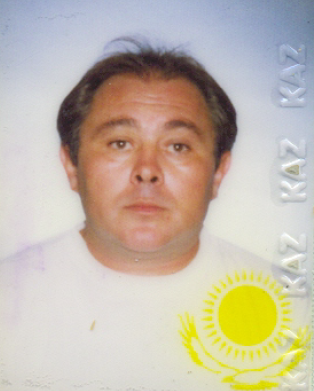 Персональные данныеИмя / ФамилияМетелкин Валерий Николаевич Метелкин Валерий Николаевич Метелкин Валерий Николаевич Метелкин Валерий Николаевич НациональностьТатаринТатаринТатаринТатаринДата рожденияКонтактная информация12 Марта, 1962.Сот: +77785533899Дом: +7 7252 57823612 Марта, 1962.Сот: +77785533899Дом: +7 7252 57823612 Марта, 1962.Сот: +77785533899Дом: +7 7252 57823612 Марта, 1962.Сот: +77785533899Дом: +7 7252 578236Опыт работы34 года34 года34 года34 годаПериодАвгуст 2006 -  1 Января, 2016Август 2006 -  1 Января, 2016Август 2006 -  1 Января, 2016Август 2006 -  1 Января, 2016РаботодательPM Lucas Enterprises Ltd PM Lucas Enterprises Ltd PM Lucas Enterprises Ltd PM Lucas Enterprises Ltd ДолжностьТехнический ПереводчикТехнический ПереводчикТехнический ПереводчикТехнический ПереводчикСфера ответственностиОфициальный Представитель в Шымкентском Офисе ПМ Лукас                                                                                                                                 Ассистент Координатор Менеджера по Буровым Проектам      Буровые Проекты ПМЛ/ОМГОтветственный за перевод документации по Буровым Проектам Ответственный за взаимодействие Руководства ПМЛ/ОМГ Ответственный за представление интересов Компании, действуя от её имениОтветственный за перевод Проектной Технической документации ПМЛОтветственный за перевод Официальной документации ПМЛ Официальный Представитель в Шымкентском Офисе ПМ Лукас                                                                                                                                 Ассистент Координатор Менеджера по Буровым Проектам      Буровые Проекты ПМЛ/ОМГОтветственный за перевод документации по Буровым Проектам Ответственный за взаимодействие Руководства ПМЛ/ОМГ Ответственный за представление интересов Компании, действуя от её имениОтветственный за перевод Проектной Технической документации ПМЛОтветственный за перевод Официальной документации ПМЛ Официальный Представитель в Шымкентском Офисе ПМ Лукас                                                                                                                                 Ассистент Координатор Менеджера по Буровым Проектам      Буровые Проекты ПМЛ/ОМГОтветственный за перевод документации по Буровым Проектам Ответственный за взаимодействие Руководства ПМЛ/ОМГ Ответственный за представление интересов Компании, действуя от её имениОтветственный за перевод Проектной Технической документации ПМЛОтветственный за перевод Официальной документации ПМЛ Официальный Представитель в Шымкентском Офисе ПМ Лукас                                                                                                                                 Ассистент Координатор Менеджера по Буровым Проектам      Буровые Проекты ПМЛ/ОМГОтветственный за перевод документации по Буровым Проектам Ответственный за взаимодействие Руководства ПМЛ/ОМГ Ответственный за представление интересов Компании, действуя от её имениОтветственный за перевод Проектной Технической документации ПМЛОтветственный за перевод Официальной документации ПМЛ ТОО Жайкмунай – Технологическая Установка для Поддержания пластового давления месторождения Чинаревское EPCC (Проектирование, Закуп, Строительство и Ввод в Эксплуатацию) (Сентябрь 2009 – Ноябрь 2010)   Технический Переводчик  Ответственный за перевод Тендерной/Контрактной документацииТОО Жайкмунай – Технологическая Установка для Поддержания пластового давления месторождения Чинаревское EPCC (Проектирование, Закуп, Строительство и Ввод в Эксплуатацию) (Сентябрь 2009 – Ноябрь 2010)   Технический Переводчик  Ответственный за перевод Тендерной/Контрактной документацииТОО Жайкмунай – Технологическая Установка для Поддержания пластового давления месторождения Чинаревское EPCC (Проектирование, Закуп, Строительство и Ввод в Эксплуатацию) (Сентябрь 2009 – Ноябрь 2010)   Технический Переводчик  Ответственный за перевод Тендерной/Контрактной документацииТОО Жайкмунай – Технологическая Установка для Поддержания пластового давления месторождения Чинаревское EPCC (Проектирование, Закуп, Строительство и Ввод в Эксплуатацию) (Сентябрь 2009 – Ноябрь 2010)   Технический Переводчик  Ответственный за перевод Тендерной/Контрактной документацииOMV-Petrom Стационарный Вахтовый Поселок на м/р Комсомольское EPCC (Проектирование, Закуп, Строительство и Ввод в Эксплуатацию)Технический Переводчик  .  Ответственный за перевод Технической/Проектной документацииOMV-Petrom Стационарный Вахтовый Поселок на м/р Комсомольское EPCC (Проектирование, Закуп, Строительство и Ввод в Эксплуатацию)Технический Переводчик  .  Ответственный за перевод Технической/Проектной документацииOMV-Petrom Стационарный Вахтовый Поселок на м/р Комсомольское EPCC (Проектирование, Закуп, Строительство и Ввод в Эксплуатацию)Технический Переводчик  .  Ответственный за перевод Технической/Проектной документацииOMV-Petrom Стационарный Вахтовый Поселок на м/р Комсомольское EPCC (Проектирование, Закуп, Строительство и Ввод в Эксплуатацию)Технический Переводчик  .  Ответственный за перевод Технической/Проектной документацииOMV-Petrom м/р Комсомольское EPCC Проект Обустройства месторождения (Май 2007 до Июля 2011)Технический Переводчик  .  Ответственный за перевод Технической/Проектной документацииOMV-Petrom м/р Комсомольское EPCC Подготовка тендера                 (Март 2007- Май 2007)Технический Переводчик  .  Ответственный за перевод Технической/Проектной документацииOMV-Petrom м/р Комсомольское Проектная Фаза по Предпроектным Изысканиям (Сентябрь-2006-Февраль-2007)Технический Переводчик  .  Ответственный за перевод Технической/Проектной документацииOMV-Petrom м/р Комсомольское EPCC Проект Обустройства месторождения (Май 2007 до Июля 2011)Технический Переводчик  .  Ответственный за перевод Технической/Проектной документацииOMV-Petrom м/р Комсомольское EPCC Подготовка тендера                 (Март 2007- Май 2007)Технический Переводчик  .  Ответственный за перевод Технической/Проектной документацииOMV-Petrom м/р Комсомольское Проектная Фаза по Предпроектным Изысканиям (Сентябрь-2006-Февраль-2007)Технический Переводчик  .  Ответственный за перевод Технической/Проектной документацииOMV-Petrom м/р Комсомольское EPCC Проект Обустройства месторождения (Май 2007 до Июля 2011)Технический Переводчик  .  Ответственный за перевод Технической/Проектной документацииOMV-Petrom м/р Комсомольское EPCC Подготовка тендера                 (Март 2007- Май 2007)Технический Переводчик  .  Ответственный за перевод Технической/Проектной документацииOMV-Petrom м/р Комсомольское Проектная Фаза по Предпроектным Изысканиям (Сентябрь-2006-Февраль-2007)Технический Переводчик  .  Ответственный за перевод Технической/Проектной документацииOMV-Petrom м/р Комсомольское EPCC Проект Обустройства месторождения (Май 2007 до Июля 2011)Технический Переводчик  .  Ответственный за перевод Технической/Проектной документацииOMV-Petrom м/р Комсомольское EPCC Подготовка тендера                 (Март 2007- Май 2007)Технический Переводчик  .  Ответственный за перевод Технической/Проектной документацииOMV-Petrom м/р Комсомольское Проектная Фаза по Предпроектным Изысканиям (Сентябрь-2006-Февраль-2007)Технический Переводчик  .  Ответственный за перевод Технической/Проектной документацииКараЖанбасМунай Проект Подготовки и Компрессии Газа.Технический Переводчик  .  Ответственный за перевод Технической/Проектной документацииКараЖанбасМунай Проект Подготовки и Компрессии Газа.Технический Переводчик  .  Ответственный за перевод Технической/Проектной документацииКараЖанбасМунай Проект Подготовки и Компрессии Газа.Технический Переводчик  .  Ответственный за перевод Технической/Проектной документацииКараЖанбасМунай Проект Подготовки и Компрессии Газа.Технический Переводчик  .  Ответственный за перевод Технической/Проектной документацииТасбулат. Предпроектные Исследования по Утилизации Газа Технический Переводчик  .  Ответственный за перевод Технической/Проектной документацииТасбулат. Предпроектные Исследования по Утилизации Газа Технический Переводчик  .  Ответственный за перевод Технической/Проектной документацииТасбулат. Предпроектные Исследования по Утилизации Газа Технический Переводчик  .  Ответственный за перевод Технической/Проектной документацииТасбулат. Предпроектные Исследования по Утилизации Газа Технический Переводчик  .  Ответственный за перевод Технической/Проектной документацииКуатАмлонМунай 86km Товарного Нефтепровода Ø168 mm.Технический Переводчик  .  Ответственный за перевод Технической/Проектной документацииКуатАмлонМунай 86km Товарного Нефтепровода Ø168 mm.Технический Переводчик  .  Ответственный за перевод Технической/Проектной документацииКуатАмлонМунай 86km Товарного Нефтепровода Ø168 mm.Технический Переводчик  .  Ответственный за перевод Технической/Проектной документацииКуатАмлонМунай 86km Товарного Нефтепровода Ø168 mm.Технический Переводчик  .  Ответственный за перевод Технической/Проектной документацииМестонахождениеШымкент, КазахстанШымкент, КазахстанШымкент, КазахстанШымкент, КазахстанПериодЯнварь 2004 – Август 2005  Январь 2004 – Август 2005  Январь 2004 – Август 2005  Январь 2004 – Август 2005  РаботодательТОО КазНефтеГазКонсалтингТОО КазНефтеГазКонсалтингТОО КазНефтеГазКонсалтингТОО КазНефтеГазКонсалтингДолжностьТехнический Переводчик  Технический Переводчик  Технический Переводчик  Технический Переводчик  Основные обязанностиОтветственный за перевод Проектной документацииОтветственный за перевод на совещаниях Руководства КомпанииОтветственный за перевод Технической Проектной документацииОтветственный за перевод Официальной документации КомпанииОтветственный за перевод Проектной документацииОтветственный за перевод на совещаниях Руководства КомпанииОтветственный за перевод Технической Проектной документацииОтветственный за перевод Официальной документации КомпанииОтветственный за перевод Проектной документацииОтветственный за перевод на совещаниях Руководства КомпанииОтветственный за перевод Технической Проектной документацииОтветственный за перевод Официальной документации КомпанииОтветственный за перевод Проектной документацииОтветственный за перевод на совещаниях Руководства КомпанииОтветственный за перевод Технической Проектной документацииОтветственный за перевод Официальной документации КомпанииМестонахождение Кызылорда, Казахстан Кызылорда, Казахстан Кызылорда, Казахстан Кызылорда, КазахстанПериод Сент 2001 – Дек 2003 Сент 2001 – Дек 2003 Сент 2001 – Дек 2003 Сент 2001 – Дек 2003РаботодательХаррикеин Хайдрокарбонс/ ПетроКазахстан Кумколь Рисорсиз   Полностью интегрированная нефтяная Компания выполняющая работы от начала и до конца производственного цикла в Казахстане.Харрикеин Хайдрокарбонс/ ПетроКазахстан Кумколь Рисорсиз   Полностью интегрированная нефтяная Компания выполняющая работы от начала и до конца производственного цикла в Казахстане.Харрикеин Хайдрокарбонс/ ПетроКазахстан Кумколь Рисорсиз   Полностью интегрированная нефтяная Компания выполняющая работы от начала и до конца производственного цикла в Казахстане.Харрикеин Хайдрокарбонс/ ПетроКазахстан Кумколь Рисорсиз   Полностью интегрированная нефтяная Компания выполняющая работы от начала и до конца производственного цикла в Казахстане.ДолжностьТехнический Переводчик/ Ассистент Координатор Технического Директора по Проектам Технический Переводчик/ Ассистент Координатор Технического Директора по Проектам Технический Переводчик/ Ассистент Координатор Технического Директора по Проектам Технический Переводчик/ Ассистент Координатор Технического Директора по Проектам Основные обязанностиОтветственность включала:Капитальное строительство Перевод технической документации Технологических ОбъектовПеревод документации Проектной Группы.Перевод на Совещаниях по ПроектамПеревод Руководств по эксплуатации основного технологического оборудования.Ответственность включала:Капитальное строительство Перевод технической документации Технологических ОбъектовПеревод документации Проектной Группы.Перевод на Совещаниях по ПроектамПеревод Руководств по эксплуатации основного технологического оборудования.Ответственность включала:Капитальное строительство Перевод технической документации Технологических ОбъектовПеревод документации Проектной Группы.Перевод на Совещаниях по ПроектамПеревод Руководств по эксплуатации основного технологического оборудования.Ответственность включала:Капитальное строительство Перевод технической документации Технологических ОбъектовПеревод документации Проектной Группы.Перевод на Совещаниях по ПроектамПеревод Руководств по эксплуатации основного технологического оборудования.Местонахождение  Кызылорда, Казахстан  Кызылорда, Казахстан  Кызылорда, Казахстан  Кызылорда, КазахстанПериод Сент 1995 – Июль 2001  Сент 1995 – Июль 2001  Сент 1995 – Июль 2001  Сент 1995 – Июль 2001 РаботодательJGI (Japex Geosciences Institute, Inc. Japan.) and “Marshland Marine” Texas, USA JGI (Japex Geosciences Institute, Inc. Japan.) and “Marshland Marine” Texas, USA JGI (Japex Geosciences Institute, Inc. Japan.) and “Marshland Marine” Texas, USA JGI (Japex Geosciences Institute, Inc. Japan.) and “Marshland Marine” Texas, USA Должность   Технический Переводчик/Ассистент Американского Механика   Технический Переводчик/Ассистент Американского Механика   Технический Переводчик/Ассистент Американского Механика   Технический Переводчик/Ассистент Американского МеханикаОсновные обязанностиПроекты по Сейсморазведки на площадях  Актюбинска, Каспийского и Аральского Морей. Полевой переводчик персонала JGI, перевод на совещаниях. “Marshland Marine” Texas, U.S.A. Ассистент Механика по Аэроботам, включая выполнение технического обслуживания и ремонта аэроботов. Проведение обучения местного персонала по управлению аэроботами.Проекты по Сейсморазведки на площадях  Актюбинска, Каспийского и Аральского Морей. Полевой переводчик персонала JGI, перевод на совещаниях. “Marshland Marine” Texas, U.S.A. Ассистент Механика по Аэроботам, включая выполнение технического обслуживания и ремонта аэроботов. Проведение обучения местного персонала по управлению аэроботами.Проекты по Сейсморазведки на площадях  Актюбинска, Каспийского и Аральского Морей. Полевой переводчик персонала JGI, перевод на совещаниях. “Marshland Marine” Texas, U.S.A. Ассистент Механика по Аэроботам, включая выполнение технического обслуживания и ремонта аэроботов. Проведение обучения местного персонала по управлению аэроботами.Проекты по Сейсморазведки на площадях  Актюбинска, Каспийского и Аральского Морей. Полевой переводчик персонала JGI, перевод на совещаниях. “Marshland Marine” Texas, U.S.A. Ассистент Механика по Аэроботам, включая выполнение технического обслуживания и ремонта аэроботов. Проведение обучения местного персонала по управлению аэроботами.Местонахождение  Регионы Актау, Актюбинска, Кызылорды. Казахстан  Регионы Актау, Актюбинска, Кызылорды. Казахстан  Регионы Актау, Актюбинска, Кызылорды. Казахстан  Регионы Актау, Актюбинска, Кызылорды. КазахстанПериод  Сент 1994 – Авг 1995  	   Сент 1994 – Авг 1995  	   Сент 1994 – Авг 1995  	   Сент 1994 – Авг 1995  	 Работодатель  ”HOLLIDAY DIRECT” Com, UK.  ”HOLLIDAY DIRECT” Com, UK.  ”HOLLIDAY DIRECT” Com, UK.  ”HOLLIDAY DIRECT” Com, UK.ДолжностьПереводчик и Менеджер по продажам Переводчик и Менеджер по продажам Переводчик и Менеджер по продажам Переводчик и Менеджер по продажам Основные обязанностиПеревод на презентациях” HOLLIDAY DIRECT” ComПеревод на презентациях” HOLLIDAY DIRECT” ComПеревод на презентациях” HOLLIDAY DIRECT” ComПеревод на презентациях” HOLLIDAY DIRECT” ComМестонахождение  Шымкент, Казахстан  Шымкент, Казахстан  Шымкент, Казахстан  Шымкент, КазахстанПериод  Янв 1993 - Авг 1994   Янв 1993 - Авг 1994   Янв 1993 - Авг 1994   Янв 1993 - Авг 1994 Работодатель“Скотоимпорт”“Скотоимпорт”“Скотоимпорт”“Скотоимпорт”ДолжностьЗаместитель Директора в Казахско- Монгольском Совместном ПредприятииЗаместитель Директора в Казахско- Монгольском Совместном ПредприятииЗаместитель Директора в Казахско- Монгольском Совместном ПредприятииЗаместитель Директора в Казахско- Монгольском Совместном ПредприятииОсновные обязанностиКазахско- Монгольский бизнес по поставке скота из Монголии в Казахстан на Семипалатинский мясокомбинат.Казахско- Монгольский бизнес по поставке скота из Монголии в Казахстан на Семипалатинский мясокомбинат.Казахско- Монгольский бизнес по поставке скота из Монголии в Казахстан на Семипалатинский мясокомбинат.Казахско- Монгольский бизнес по поставке скота из Монголии в Казахстан на Семипалатинский мясокомбинат.МестонахождениеСемипалатинск, Казахстан Семипалатинск, Казахстан Семипалатинск, Казахстан Семипалатинск, Казахстан ПериодОкт 1991 – Янв 1993  Окт 1991 – Янв 1993  Окт 1991 – Янв 1993  Окт 1991 – Янв 1993  РаботодательКомпания ”Манат” Компания ”Манат” Компания ”Манат” Компания ”Манат” Должность  Менеджер по продажам  Менеджер по продажам  Менеджер по продажам  Менеджер по продажамОсновные обязанностиМенеджер по продажам в Американо -Казахстанском совместном предприятии в Семипалатинске. Отвечал за ведение бизнеса с Московским заводом по производству и распространению Пассажирских автобусов в Республике Казахстан.Менеджер по продажам в Американо -Казахстанском совместном предприятии в Семипалатинске. Отвечал за ведение бизнеса с Московским заводом по производству и распространению Пассажирских автобусов в Республике Казахстан.Менеджер по продажам в Американо -Казахстанском совместном предприятии в Семипалатинске. Отвечал за ведение бизнеса с Московским заводом по производству и распространению Пассажирских автобусов в Республике Казахстан.Менеджер по продажам в Американо -Казахстанском совместном предприятии в Семипалатинске. Отвечал за ведение бизнеса с Московским заводом по производству и распространению Пассажирских автобусов в Республике Казахстан.МестонахождениеСемипалатинск, КазахстанСемипалатинск, КазахстанСемипалатинск, КазахстанСемипалатинск, КазахстанПериод1988 – 1991  1988 – 1991  1988 – 1991  1988 – 1991  РаботодательШкола #2.Школа #2.Школа #2.Школа #2.ДолжностьУчитель Английского языка Учитель Английского языка Учитель Английского языка Учитель Английского языка МестонахождениеСеребрянск, Восточный КазахстанСеребрянск, Восточный КазахстанСеребрянск, Восточный КазахстанСеребрянск, Восточный КазахстанПериод1984-19881984-19881984-19881984-1988РаботодательУсть-Каменогорский Педагогичесий ИнститутУсть-Каменогорский Педагогичесий ИнститутУсть-Каменогорский Педагогичесий ИнститутУсть-Каменогорский Педагогичесий ИнститутДолжностьСтудентСтудентСтудентСтудентМестонахождениеУсть-Каменогорск, КазахстанУсть-Каменогорск, КазахстанУсть-Каменогорск, КазахстанУсть-Каменогорск, КазахстанПериод1982 – 1984  1982 – 1984  1982 – 1984  1982 – 1984  РаботодательСлужба в АрмииСлужба в АрмииСлужба в АрмииСлужба в АрмииДолжностьСержантСержантСержантСержантМестонахождениеСалават, БашкирияСалават, БашкирияСалават, БашкирияСалават, БашкирияПериод1981 – 1982  1981 – 1982  1981 – 1982  1981 – 1982  РаботодательМолочный заводМолочный заводМолочный заводМолочный заводДолжность  Механик  Механик  Механик  МеханикМестонахождениеШымкент, КазахстанШымкент, КазахстанШымкент, КазахстанШымкент, КазахстанОбразование Усть-Каменогорский Педагогичесий Институт. Факультет Английского и Немецкого языка Усть-Каменогорский Педагогичесий Институт. Факультет Английского и Немецкого языка Усть-Каменогорский Педагогичесий Институт. Факультет Английского и Немецкого языка Усть-Каменогорский Педагогичесий Институт. Факультет Английского и Немецкого языкаРодной языкРусскийРусскийРусскийРусскийДругой язык(и)ПониманиеПониманиеГоворениеПисаниеВосприятие на слухЧтениеАнглийскийСвободноеСвободноеСвободноеСвободноеРусскийСвободноеСвободноеСвободноеСвободноеОпыт работы на ПК и знаниеMS Office (Word, Excel, Access, Power Point), AutoCADMS Office (Word, Excel, Access, Power Point), AutoCADMS Office (Word, Excel, Access, Power Point), AutoCADMS Office (Word, Excel, Access, Power Point), AutoCAD